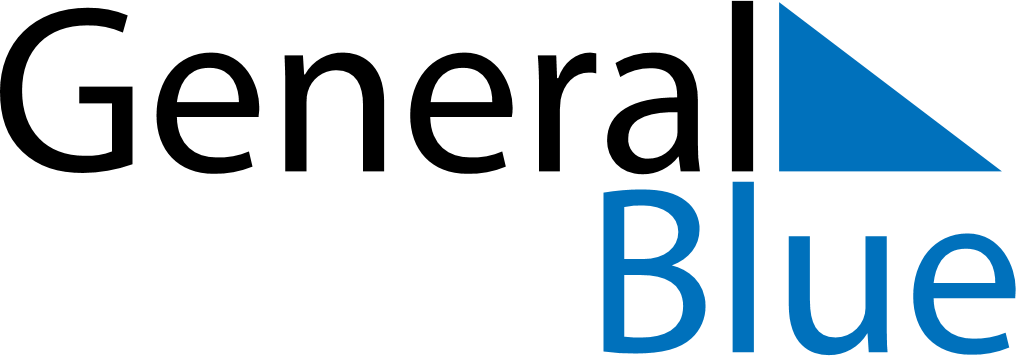 April 2024April 2024April 2024April 2024April 2024April 2024Kivioli, Ida-Virumaa, EstoniaKivioli, Ida-Virumaa, EstoniaKivioli, Ida-Virumaa, EstoniaKivioli, Ida-Virumaa, EstoniaKivioli, Ida-Virumaa, EstoniaKivioli, Ida-Virumaa, EstoniaSunday Monday Tuesday Wednesday Thursday Friday Saturday 1 2 3 4 5 6 Sunrise: 6:37 AM Sunset: 7:54 PM Daylight: 13 hours and 16 minutes. Sunrise: 6:34 AM Sunset: 7:56 PM Daylight: 13 hours and 21 minutes. Sunrise: 6:31 AM Sunset: 7:58 PM Daylight: 13 hours and 27 minutes. Sunrise: 6:28 AM Sunset: 8:01 PM Daylight: 13 hours and 32 minutes. Sunrise: 6:25 AM Sunset: 8:03 PM Daylight: 13 hours and 37 minutes. Sunrise: 6:23 AM Sunset: 8:05 PM Daylight: 13 hours and 42 minutes. 7 8 9 10 11 12 13 Sunrise: 6:20 AM Sunset: 8:08 PM Daylight: 13 hours and 48 minutes. Sunrise: 6:17 AM Sunset: 8:10 PM Daylight: 13 hours and 53 minutes. Sunrise: 6:14 AM Sunset: 8:13 PM Daylight: 13 hours and 58 minutes. Sunrise: 6:11 AM Sunset: 8:15 PM Daylight: 14 hours and 4 minutes. Sunrise: 6:08 AM Sunset: 8:17 PM Daylight: 14 hours and 9 minutes. Sunrise: 6:05 AM Sunset: 8:20 PM Daylight: 14 hours and 14 minutes. Sunrise: 6:02 AM Sunset: 8:22 PM Daylight: 14 hours and 19 minutes. 14 15 16 17 18 19 20 Sunrise: 5:59 AM Sunset: 8:25 PM Daylight: 14 hours and 25 minutes. Sunrise: 5:56 AM Sunset: 8:27 PM Daylight: 14 hours and 30 minutes. Sunrise: 5:54 AM Sunset: 8:29 PM Daylight: 14 hours and 35 minutes. Sunrise: 5:51 AM Sunset: 8:32 PM Daylight: 14 hours and 41 minutes. Sunrise: 5:48 AM Sunset: 8:34 PM Daylight: 14 hours and 46 minutes. Sunrise: 5:45 AM Sunset: 8:36 PM Daylight: 14 hours and 51 minutes. Sunrise: 5:42 AM Sunset: 8:39 PM Daylight: 14 hours and 56 minutes. 21 22 23 24 25 26 27 Sunrise: 5:39 AM Sunset: 8:41 PM Daylight: 15 hours and 1 minute. Sunrise: 5:37 AM Sunset: 8:44 PM Daylight: 15 hours and 7 minutes. Sunrise: 5:34 AM Sunset: 8:46 PM Daylight: 15 hours and 12 minutes. Sunrise: 5:31 AM Sunset: 8:48 PM Daylight: 15 hours and 17 minutes. Sunrise: 5:28 AM Sunset: 8:51 PM Daylight: 15 hours and 22 minutes. Sunrise: 5:26 AM Sunset: 8:53 PM Daylight: 15 hours and 27 minutes. Sunrise: 5:23 AM Sunset: 8:56 PM Daylight: 15 hours and 32 minutes. 28 29 30 Sunrise: 5:20 AM Sunset: 8:58 PM Daylight: 15 hours and 37 minutes. Sunrise: 5:17 AM Sunset: 9:00 PM Daylight: 15 hours and 43 minutes. Sunrise: 5:15 AM Sunset: 9:03 PM Daylight: 15 hours and 48 minutes. 